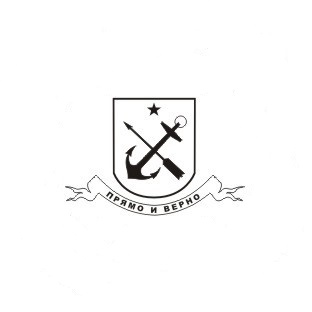 МУНИЦИПАЛЬНЫЙ СОВЕТ ВНУТРИГОРОДСКОГО МУНИЦИПАЛЬНОГО ОБРАЗОВАНИЯ ГОРОДА ФЕДЕРАЛЬНОГО ЗНАЧЕНИЯ САНКТ-ПЕТЕРБУРГА ПОСЕЛОК СТРЕЛЬНА VI СОЗЫВА_____________________________________________________________________________ РЕШЕНИЕ (проект)от   года			            	            	                                                № О внесении изменений в решение Муниципального Совета Муниципального образования поселок Стрельна от 29.09.2020 № 45 «Об утверждении Положения о порядке реализации вопроса местного значения по организации благоустройства территории Внутригородского муниципального образования Санкт-Петербурга поселок Стрельна в соответствии с законодательством в сфере благоустройства»В соответствии с Законом Санкт-Петербурга от 16.07.2021 № 363-82 «О внесении изменений в Закон Санкт-Петербурга «Об организации местного самоуправления в Санкт-Петербурге», Уставом внутригородского муниципального образования города федерального значения Санкт-Петербурга поселок Стрельна МУНИЦИПАЛЬНЫЙ СОВЕТРЕШИЛВнести решение Муниципального Совета Муниципального образования поселок Стрельна от 29.09.2020 № 45 «Об утверждении Положения о порядке реализации вопроса местного значения по организации благоустройства территории Внутригородского муниципального образования Санкт-Петербурга поселок Стрельна в соответствии с законодательством в сфере благоустройства» далее (Решение)  следующие изменения и дополнения:В наименовании Решения слова «Внутригородского муниципального образования Санкт-Петербурга поселок Стрельна» заменить на слова «внутригородского муниципального образования города федерального значения Санкт-Петербурга поселок Стрельна».В пункте 1 Решения слова «Внутригородского муниципального образования Санкт-Петербурга поселок Стрельна» заменить на слова «внутригородского муниципального образования города федерального значения Санкт-Петербурга поселок Стрельна».2.  Внести в Положение о порядке реализации вопроса местного значения по организации благоустройства территории Внутригородского муниципального образования Санкт-Петербурга поселок Стрельна в соответствии с законодательством в сфере благоустройства, утвержденное  решением Муниципального Совета Муниципального образования поселок Стрельна от 29.09.2020 № 45 «Об утверждении Положения о порядке реализации вопроса местного значения по организации благоустройства территории Внутригородского муниципального образования Санкт-Петербурга поселок Стрельна в соответствии с законодательством в сфере благоустройства» (далее – Положение) следующие изменения и дополнения:2.1. В наименовании, в пунктах 1.1, 1.2 Положения слова «Внутригородского муниципального образования Санкт-Петербурга поселок Стрельна» заменить на слова «внутригородского муниципального образования города федерального значения Санкт-Петербурга поселок Стрельна».2.2. В пункте 1.2 Положения слова «Местной администрации Муниципального образования поселок Стрельна» заменить на слова «Местной администрации внутригородского муниципального образования города федерального значения Санкт-Петербурга поселок Стрельна».2.3. Пункт 3.1  Положения дополнить пунктом 3.1.2 следующего содержания:«3.1.2. Организация благоустройства территории Муниципального образования, находящейся в границах территорий объектов культурного наследия народов Российской Федерации (выявленных объектов культурного наследия), за исключением земельных участков, которые находятся во владении и(или) пользовании граждан и юридических лиц, без проведения работ по их сохранению, в соответствии с законодательством в сфере благоустройства, включающая:обеспечение проектирования благоустройства при размещении элементов благоустройства, указанных в абзацах пятом и седьмом настоящего пункта;содержание внутриквартальных территорий в части обеспечения ремонта покрытий, расположенных на внутриквартальных территориях, и проведения санитарных рубок (в том числе удаление аварийных, больных деревьев и кустарников) на территориях, не относящихся к территориям зеленых насаждений в соответствии с законом Санкт-Петербурга;содержание спортивных, детских площадок, включая ремонт расположенных на них элементов благоустройства, на внутриквартальных территориях;размещение контейнерных площадок на внутриквартальных территориях, ремонт элементов благоустройства, расположенных на контейнерных площадках;содержание, включая ремонт, ограждений декоративных, ограждений газонных, полусфер, надолбов, приствольных решеток, устройств для вертикального озеленения и цветочного оформления, навесов, беседок, уличной мебели, урн, элементов озеленения, информационных щитов и стендов на внутриквартальных территориях;размещение на внутриквартальных территориях полусфер, надолбов, устройств для цветочного оформления, уличной мебели, урн без проведения земляных работ и углубления в грунт (вскрытия грунта);временное размещение, содержание, включая ремонт, элементов оформления Санкт-Петербурга к мероприятиям, в том числе культурно-массовым мероприятиям, городского, всероссийского и международного значения на внутриквартальных территориях.».Настоящее решение вступает в силу с момента его официального опубликования (обнародования).Контроль за исполнением настоящего решения возложить на Главу Муниципального образования, исполняющего полномочия председателя  Муниципального Совета  Беленкова Валерия Николаевича.Глава Муниципального образования,исполняющий полномочия председателя  Муниципального Совета                                                                                         В.Н. Беленков 